作図要領　　　　　　　　　　　　　　　　　　　　　　　　　　　記号例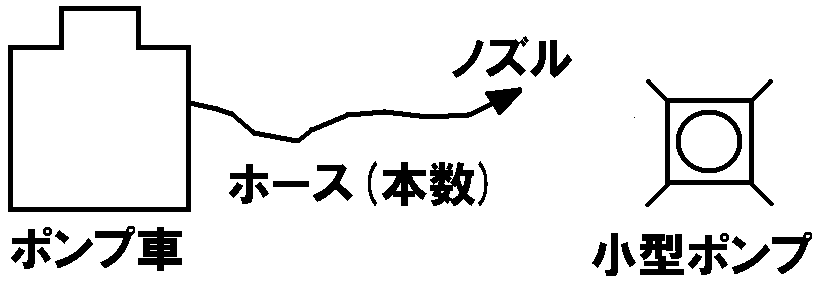 １．目標物、水利部署、注水部署がわかるように作図して下さい。２．転進、部署変換後の状況は点線で示して下さい。令和　　年　　月　　日白山市南消防団長　様所属　　白山市南消防団　　　　　分団氏名　　分団長　　　　　　　　　　　消 防 団 防 ぎ ょ 報 告 書令和　　年　　月　　日、　　　　市･町　　　　　　　町・丁目 地内で発生した火災に出動したので、その状況を次のとおり報告します。令和　　年　　月　　日白山市南消防団長　様所属　　白山市南消防団　　　　　分団氏名　　分団長　　　　　　　　　　　消 防 団 防 ぎ ょ 報 告 書令和　　年　　月　　日、　　　　市･町　　　　　　　町・丁目 地内で発生した火災に出動したので、その状況を次のとおり報告します。令和　　年　　月　　日白山市南消防団長　様所属　　白山市南消防団　　　　　分団氏名　　分団長　　　　　　　　　　　消 防 団 防 ぎ ょ 報 告 書令和　　年　　月　　日、　　　　市･町　　　　　　　町・丁目 地内で発生した火災に出動したので、その状況を次のとおり報告します。令和　　年　　月　　日白山市南消防団長　様所属　　白山市南消防団　　　　　分団氏名　　分団長　　　　　　　　　　　消 防 団 防 ぎ ょ 報 告 書令和　　年　　月　　日、　　　　市･町　　　　　　　町・丁目 地内で発生した火災に出動したので、その状況を次のとおり報告します。令和　　年　　月　　日白山市南消防団長　様所属　　白山市南消防団　　　　　分団氏名　　分団長　　　　　　　　　　　消 防 団 防 ぎ ょ 報 告 書令和　　年　　月　　日、　　　　市･町　　　　　　　町・丁目 地内で発生した火災に出動したので、その状況を次のとおり報告します。令和　　年　　月　　日白山市南消防団長　様所属　　白山市南消防団　　　　　分団氏名　　分団長　　　　　　　　　　　消 防 団 防 ぎ ょ 報 告 書令和　　年　　月　　日、　　　　市･町　　　　　　　町・丁目 地内で発生した火災に出動したので、その状況を次のとおり報告します。令和　　年　　月　　日白山市南消防団長　様所属　　白山市南消防団　　　　　分団氏名　　分団長　　　　　　　　　　　消 防 団 防 ぎ ょ 報 告 書令和　　年　　月　　日、　　　　市･町　　　　　　　町・丁目 地内で発生した火災に出動したので、その状況を次のとおり報告します。令和　　年　　月　　日白山市南消防団長　様所属　　白山市南消防団　　　　　分団氏名　　分団長　　　　　　　　　　　消 防 団 防 ぎ ょ 報 告 書令和　　年　　月　　日、　　　　市･町　　　　　　　町・丁目 地内で発生した火災に出動したので、その状況を次のとおり報告します。令和　　年　　月　　日白山市南消防団長　様所属　　白山市南消防団　　　　　分団氏名　　分団長　　　　　　　　　　　消 防 団 防 ぎ ょ 報 告 書令和　　年　　月　　日、　　　　市･町　　　　　　　町・丁目 地内で発生した火災に出動したので、その状況を次のとおり報告します。令和　　年　　月　　日白山市南消防団長　様所属　　白山市南消防団　　　　　分団氏名　　分団長　　　　　　　　　　　消 防 団 防 ぎ ょ 報 告 書令和　　年　　月　　日、　　　　市･町　　　　　　　町・丁目 地内で発生した火災に出動したので、その状況を次のとおり報告します。出　　動現場到着現場到着放水開始放水開始放水停止放水停止現場引揚現場引揚帰所（庫）時　　分時　　分時　　分時　　分時　　分時　　分時　　分時　　分時　　分時　　分使用水利使用水利ポンプ圧力ポンプ圧力ホースホース本数本数筒　先筒　先消火栓防火水槽河川・溝（　　　　）消火栓防火水槽河川・溝（　　　　）ＭPa(0.1MPa≒1kg/㎠)ＭPa(0.1MPa≒1kg/㎠)第１線第１線本本噴霧　棒　他噴霧　棒　他消火栓防火水槽河川・溝（　　　　）消火栓防火水槽河川・溝（　　　　）ＭPa(0.1MPa≒1kg/㎠)ＭPa(0.1MPa≒1kg/㎠)第２線第２線本本噴霧　棒　他噴霧　棒　他消火栓防火水槽河川・溝（　　　　）消火栓防火水槽河川・溝（　　　　）ＭPa(0.1MPa≒1kg/㎠)ＭPa(0.1MPa≒1kg/㎠)第３線第３線本本噴霧　棒　他噴霧　棒　他消火栓防火水槽河川・溝（　　　　）消火栓防火水槽河川・溝（　　　　）ＭPa(0.1MPa≒1kg/㎠)ＭPa(0.1MPa≒1kg/㎠)第４線第４線本本噴霧　棒　他噴霧　棒　他機関担当者機関担当者出動者数出動者数名 名 防ぎょ状況防ぎょ状況機械器具及び人員の異常機械器具及び人員の異常無　有(異常の概略)無　有(異常の概略)無　有(異常の概略)無　有(異常の概略)無　有(異常の概略)無　有(異常の概略)無　有(異常の概略)無　有(異常の概略)防ぎょ状況略図防ぎょ状況略図防ぎょ状況略図防ぎょ状況略図防ぎょ状況略図防ぎょ状況略図防ぎょ状況略図防ぎょ状況略図防ぎょ状況略図防ぎょ状況略図